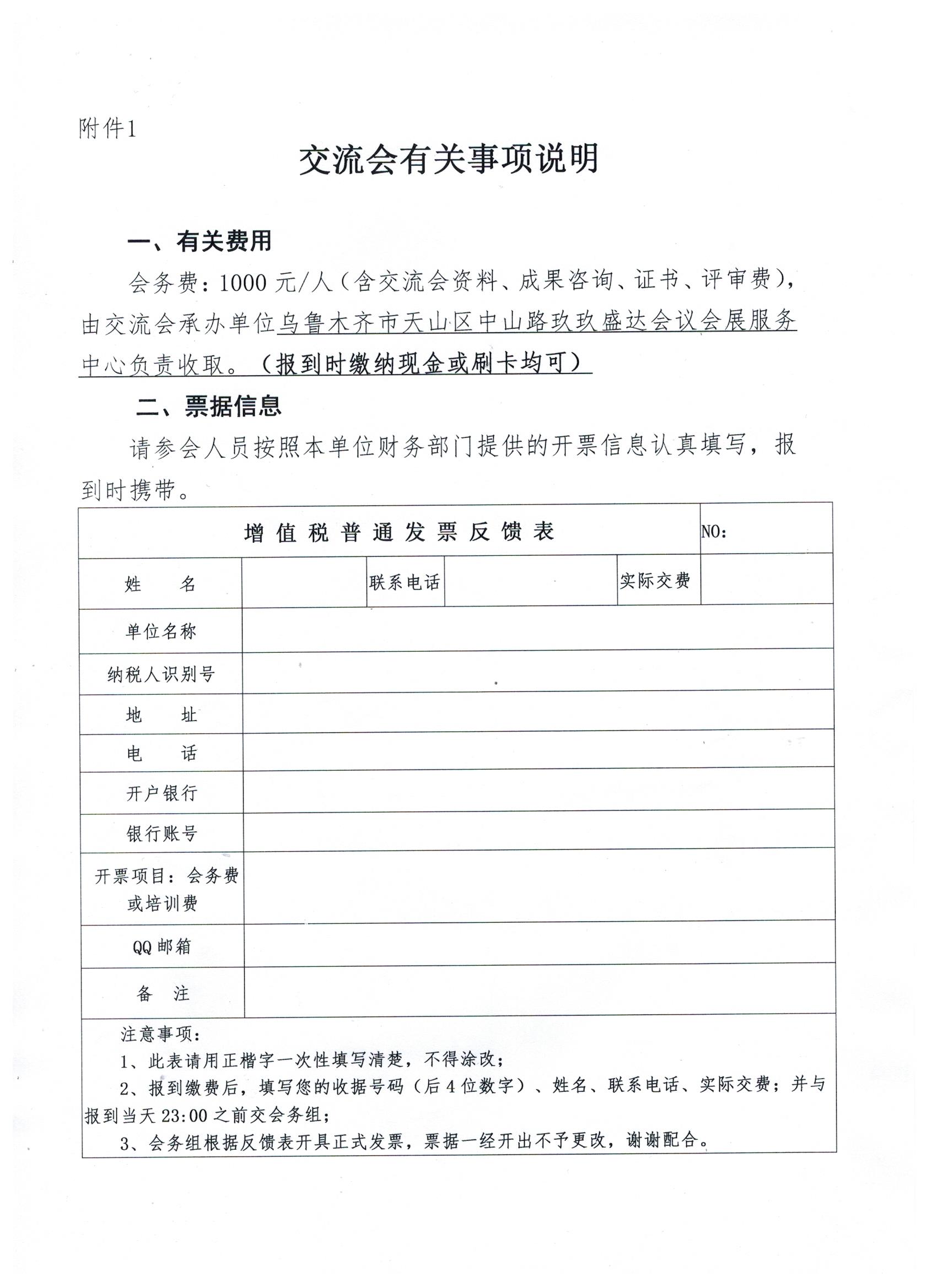 票据信息(填写模板)请参会人员按照本单位财务部门提供的开票信息认真填写，报到时携带。附件2自治区第5次质量信得过班组建设经验交流会参会回执单位名称：（公章）                                                         2019年    月    日注：请将此表填写完整，于7月20日前传真至0991-4582217或发送至nsr96@sina.com邮箱增 值 税 普 通 发 票 反 馈 表增 值 税 普 通 发 票 反 馈 表增 值 税 普 通 发 票 反 馈 表增 值 税 普 通 发 票 反 馈 表增 值 税 普 通 发 票 反 馈 表NO：姓    名联系电话实际交费单位名称纳税人识别号地    址电    话开户银行银行账号 开票项目：会务费或培训费QQ邮箱备  注注意事项：1、此表请用正楷字一次性填写清楚，不得涂改；报到缴费后，填写您的收据号码（后4位数字）、姓名、联系电话、实际交费；并与报到当天23:00之前交会务组；3、会务组根据反馈表开具正式发票，票据一经开出不予更改，谢谢配合。注意事项：1、此表请用正楷字一次性填写清楚，不得涂改；报到缴费后，填写您的收据号码（后4位数字）、姓名、联系电话、实际交费；并与报到当天23:00之前交会务组；3、会务组根据反馈表开具正式发票，票据一经开出不予更改，谢谢配合。注意事项：1、此表请用正楷字一次性填写清楚，不得涂改；报到缴费后，填写您的收据号码（后4位数字）、姓名、联系电话、实际交费；并与报到当天23:00之前交会务组；3、会务组根据反馈表开具正式发票，票据一经开出不予更改，谢谢配合。注意事项：1、此表请用正楷字一次性填写清楚，不得涂改；报到缴费后，填写您的收据号码（后4位数字）、姓名、联系电话、实际交费；并与报到当天23:00之前交会务组；3、会务组根据反馈表开具正式发票，票据一经开出不予更改，谢谢配合。注意事项：1、此表请用正楷字一次性填写清楚，不得涂改；报到缴费后，填写您的收据号码（后4位数字）、姓名、联系电话、实际交费；并与报到当天23:00之前交会务组；3、会务组根据反馈表开具正式发票，票据一经开出不予更改，谢谢配合。注意事项：1、此表请用正楷字一次性填写清楚，不得涂改；报到缴费后，填写您的收据号码（后4位数字）、姓名、联系电话、实际交费；并与报到当天23:00之前交会务组；3、会务组根据反馈表开具正式发票，票据一经开出不予更改，谢谢配合。注意事项：1、此表请用正楷字一次性填写清楚，不得涂改；报到缴费后，填写您的收据号码（后4位数字）、姓名、联系电话、实际交费；并与报到当天23:00之前交会务组；3、会务组根据反馈表开具正式发票，票据一经开出不予更改，谢谢配合。注意事项：1、此表请用正楷字一次性填写清楚，不得涂改；报到缴费后，填写您的收据号码（后4位数字）、姓名、联系电话、实际交费；并与报到当天23:00之前交会务组；3、会务组根据反馈表开具正式发票，票据一经开出不予更改，谢谢配合。注意事项：1、此表请用正楷字一次性填写清楚，不得涂改；报到缴费后，填写您的收据号码（后4位数字）、姓名、联系电话、实际交费；并与报到当天23:00之前交会务组；3、会务组根据反馈表开具正式发票，票据一经开出不予更改，谢谢配合。注意事项：1、此表请用正楷字一次性填写清楚，不得涂改；报到缴费后，填写您的收据号码（后4位数字）、姓名、联系电话、实际交费；并与报到当天23:00之前交会务组；3、会务组根据反馈表开具正式发票，票据一经开出不予更改，谢谢配合。注意事项：1、此表请用正楷字一次性填写清楚，不得涂改；报到缴费后，填写您的收据号码（后4位数字）、姓名、联系电话、实际交费；并与报到当天23:00之前交会务组；3、会务组根据反馈表开具正式发票，票据一经开出不予更改，谢谢配合。注意事项：1、此表请用正楷字一次性填写清楚，不得涂改；报到缴费后，填写您的收据号码（后4位数字）、姓名、联系电话、实际交费；并与报到当天23:00之前交会务组；3、会务组根据反馈表开具正式发票，票据一经开出不予更改，谢谢配合。注意事项：1、此表请用正楷字一次性填写清楚，不得涂改；报到缴费后，填写您的收据号码（后4位数字）、姓名、联系电话、实际交费；并与报到当天23:00之前交会务组；3、会务组根据反馈表开具正式发票，票据一经开出不予更改，谢谢配合。注意事项：1、此表请用正楷字一次性填写清楚，不得涂改；报到缴费后，填写您的收据号码（后4位数字）、姓名、联系电话、实际交费；并与报到当天23:00之前交会务组；3、会务组根据反馈表开具正式发票，票据一经开出不予更改，谢谢配合。注意事项：1、此表请用正楷字一次性填写清楚，不得涂改；报到缴费后，填写您的收据号码（后4位数字）、姓名、联系电话、实际交费；并与报到当天23:00之前交会务组；3、会务组根据反馈表开具正式发票，票据一经开出不予更改，谢谢配合。注意事项：1、此表请用正楷字一次性填写清楚，不得涂改；报到缴费后，填写您的收据号码（后4位数字）、姓名、联系电话、实际交费；并与报到当天23:00之前交会务组；3、会务组根据反馈表开具正式发票，票据一经开出不予更改，谢谢配合。注意事项：1、此表请用正楷字一次性填写清楚，不得涂改；报到缴费后，填写您的收据号码（后4位数字）、姓名、联系电话、实际交费；并与报到当天23:00之前交会务组；3、会务组根据反馈表开具正式发票，票据一经开出不予更改，谢谢配合。注意事项：1、此表请用正楷字一次性填写清楚，不得涂改；报到缴费后，填写您的收据号码（后4位数字）、姓名、联系电话、实际交费；并与报到当天23:00之前交会务组；3、会务组根据反馈表开具正式发票，票据一经开出不予更改，谢谢配合。序号姓名性别民族工作单位部门职务联系方式是否住宿